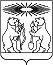 О передаче прав по размещению на официальном сайте для размещения информации о государственных и муниципальных учреждениях в информационно-телекоммуникационной сети «Интернет» документов о муниципальных учреждениях, функции и полномочия учредителя которых осуществляет администрация Северо-Енисейского района     На основании Федерального закона от 07.06.2017 № 113-ФЗ «О внесении изменений в статью 32 Федерального закона «О некоммерческих организациях» и признании утратившим силу отдельных положений законодательных актов Российской Федерации», в соответствии с абзацем вторым пункта 3.5 статьи 32 Федерального закона от 12.01.1996  № 7-ФЗ «О некоммерческих организациях»,  руководствуясь статьей 34 Устава Северо-Енисейского района,   ПОСТАНОВЛЯЮ:     1. Передать муниципальным учреждениям Северо-Енисейского района, учредителем которых в соответствии с Уставами муниципальных учреждений (далее - учреждения) является администрация Северо-Енисейского района, права  учредителя указанных учреждений по размещению на официальном сайте для размещения информации о государственных и муниципальных учреждениях в информационно-телекоммуникационной сети «Интернет» (далее - официальный сайт) документов о муниципальном учреждении, предусмотренных пунктом 3.3 статьи 32 Федерального закона от 12.01.1996 № 7-ФЗ «О некоммерческих организациях».2. Главным распорядителям бюджетных средств  бюджета Северо-Енисейского района, осуществляющим в отношении подведомственных муниципальных учреждений Северо-Енисейского района некоторые полномочия (функции) учредителя - Управлению образования администрации Северо-Енисейского района, Отделу социальной защиты населения администрации Северо-Енисейского района, Отделу культуры администрации Северо-Енисейского района, Отделу физической культуры, молодежной политики и спорта администрации Северо-Енисейского района:1)  обеспечить открытость и доступность размещения подведомственными муниципальными учреждениями Северо-Енисейского района информации об указанных учреждениях на официальном сайте в сети «Интернет»  www.bus.gov.ru;2) обеспечить исполнение настоящего постановления подведомственными муниципальными учреждениями в Порядке, утвержденном приказом Министерства финансов Российской Федерации от 21.07.2011 № 86н «Об утверждении порядка предоставления информации государственным (муниципальным) учреждением, ее размещения на официальном сайте в сети «Интернет» и ведения указанного сайта».     3. Контроль за исполнением настоящего постановления возложить на заместителя главы района по финансам и бюджетному устройству, руководителя Финансового управления администрации Северо-Енисейского района Перепелица А.Э.      4. Опубликовать постановление в газете «Северо-Енисейский Вестник» и разместить на официальном сайте муниципального образования Северо-Енисейский район www.admse.ru.     5. Настоящее постановление вступает в силу после  опубликования в газете «Северо-Енисейский Вестник» и применяется с 1 января 2018 года.Временно исполняющий полномочияГлавы Северо-Енисейского района,первый заместитель главы района                                                     А. Н. РябцевАДМИНИСТРАЦИЯ СЕВЕРО-ЕНИСЕЙСКОГО РАЙОНА ПОСТАНОВЛЕНИЕАДМИНИСТРАЦИЯ СЕВЕРО-ЕНИСЕЙСКОГО РАЙОНА ПОСТАНОВЛЕНИЕ«15» марта  2018 г.№ 79-пгп Северо-Енисейскийгп Северо-Енисейский